Баранов Антон Александрович     Контактная информация:E-mail:  London.vs.e@gmail.comСайт: https://www.b17.ru/baranov_anton/Образование:Пензенский государственный университетМагистрСпециальность: психологияСфера профессиональных интересов:Проблема идентификации личности,управление и выражение эмоций,тревожные состояния и панические атаки,кризисные состояния и проблемы адаптации личностипсихологическое консультирование,Юнгианская и экзистенциально-гуманистическая психологияМесто работы, должность: Частная практикаПсихолог-консультант, Ведущий групп психологической поддержки и помощи.Дополнительные квалификации:2021 Удостоверение об обучении по программе повышения квалификации в области психологического консультирования «15-й Санкт-Петербургском саммит психологов». (40 часов)2021 Сертификат об обучении по программе вебинара «Работа с агрессией методом «Символдрама», «Центр дополнительного образования в области психологии «Метафора».2021 Сертификат об обучении по программе мини-курса «Интегративная психотерапия неврозов и панических атак», «Центр дополнительного образования в области психологии «Метафора»2019 Диплом о высшем образовании по специальности: психология, бакалавр.2019 Сертификат об обучении на семинаре-практикуме «Работа с травмой методами мультимодальной терапии творчеством»2018 Удостоверение об обучении по повышении квалификации «Коррекция эмоциональных состояний методом цветовой сказкотерапии». (24 часа)Профессиональная аффилиация2021 Санкт-Петербургское Психологическое Общество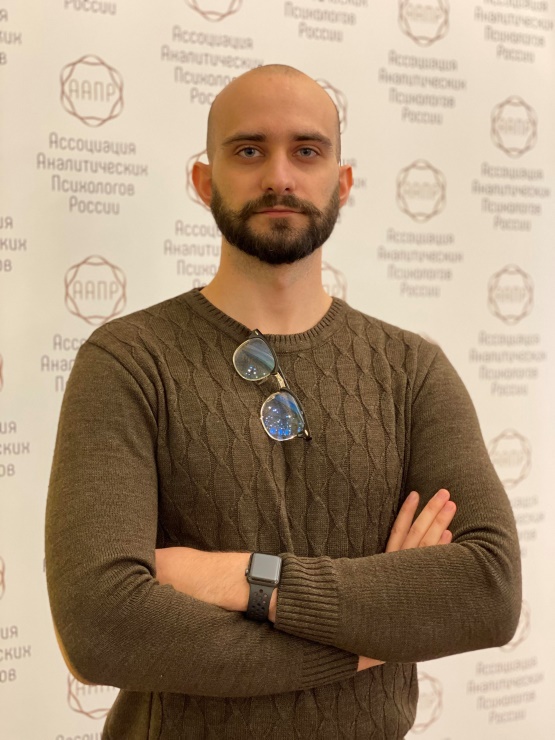 